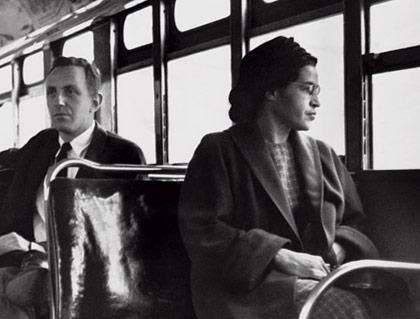 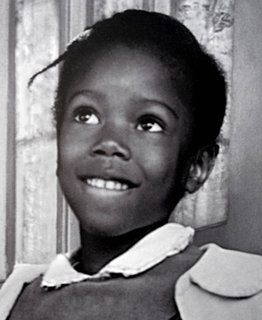 Theme: More Famous Black AmericansLesson Plans for the week ofJanuary 18-22** Plans are subject to change based on difficulty and schedule changes throughout the week. **
MondayTuesdayTuesdayWednesdayWednesdayThursdayThursdayFriday8:40 – 8:50Bell Work:Practice fast factssubtracting oddballs8:40 – 8:50Bell Work:Practice fast factssubtracting oddballs8:40 – 8:50Bell Work:Writing journal8:40 – 8:50Bell Work:Writing journal8:40 – 8:50Bell Work:Writing Journal8:40 – 8:50Bell Work:Writing Journal8:40 - 8:50Bell Work:Practice fast factssubtracting oddballs8:50-9:00Intro. Vocabulary for the week8:50-9:00Intro. Vocabulary for the week8:50-9:00Practice fast factssubtracting oddballs8:50-9:00Practice fast factssubtracting oddballs8:50-9:00Math Quick checkGraphing 8:50-9:00Math Quick checkGraphing 8:50-9:00Practice spelling on white boardsMartin Luther King JR. DayNo School9:10-10:10MathObj Collect, organize, and interpret data. 2. D. 12. D. 1. 22. D. 1. 32. D. 1. 4*lesson 89:10-10:10MathObj Collect, organize, and interpret data. 2. D. 12. D. 1. 22. D. 1. 32. D. 1. 4*lesson 89:00-9:10Vocabulary word game9:10-10:45 Guided Reading Obj:TSW work on decoding fluency, comprehension and reading strategiesCenter Rotation(see center lesson plans)9:00-9:10Vocabulary word game9:10-10:45 Guided Reading Obj:TSW work on decoding fluency, comprehension and reading strategiesCenter Rotation(see center lesson plans)9:00-9:10Vocabulary Word game9:10-10:10MathObj Collect, organize, and interpret data. 2. D. 12. D. 1. 22. D. 1. 32. D. 1. 4*review for testIXL R99:00-9:10Vocabulary Word game9:10-10:10MathObj Collect, organize, and interpret data. 2. D. 12. D. 1. 22. D. 1. 32. D. 1. 4*review for testIXL R99:00-9:20Vocabulary review     and Spelling test9:10-10:10MathObj Collect, organize, and interpret data. 2. D. 12. D. 1. 22. D. 1. 32. D. 1. 4*Graphing Test. 10:30-10:45Intro. Spelling list and sortWord wall words:Unlike, untie, unfair, dislike, disappoint, disarm, return, reteach, reuse, redo10:45-11:15Phonics Unit 6Lesson 1Obj: to understand the purpose of HD word lessons; to describe what it means to read accurately; to describe why accurate reading is important; to see materials11:15-11:30SSR/AR Obj: TSW: read regularly in instructional-level text that is challenging yet manageable10:30-10:45Intro. Spelling list and sortWord wall words:Unlike, untie, unfair, dislike, disappoint, disarm, return, reteach, reuse, redo10:45-11:15Phonics Unit 6Lesson 1Obj: to understand the purpose of HD word lessons; to describe what it means to read accurately; to describe why accurate reading is important; to see materials11:15-11:30SSR/AR Obj: TSW: read regularly in instructional-level text that is challenging yet manageable10:45-11:30 MathObj Collect, organize, and interpret data. 2. D. 12. D. 1. 22. D. 1. 32. D. 1. 4*lesson 810:45-11:30 MathObj Collect, organize, and interpret data. 2. D. 12. D. 1. 22. D. 1. 32. D. 1. 4*lesson 810:10-10:45 Read Aloud Ruby BridgesObj: TSW Observe the teacher modeling fluency, comprehension and reading strategies*Somebody, Wanted, But, So Then*Author’s purpose (inform) RI2.5; RI 2.610:45-11:15Phonics Unit 6Lesson 3Obj: to understand the purpose of HD word lessons; to describe what it means to read accurately; to describe why accurate reading is important; to see materials11:15-11:30SSR/AR Obj: TSW: read regularly in instructional-level text that is challenging yet manageable10:10-10:45 Read Aloud Ruby BridgesObj: TSW Observe the teacher modeling fluency, comprehension and reading strategies*Somebody, Wanted, But, So Then*Author’s purpose (inform) RI2.5; RI 2.610:45-11:15Phonics Unit 6Lesson 3Obj: to understand the purpose of HD word lessons; to describe what it means to read accurately; to describe why accurate reading is important; to see materials11:15-11:30SSR/AR Obj: TSW: read regularly in instructional-level text that is challenging yet manageable10:10-10:45SSR/AR Obj: TSW: read regularly in instructional-level text that is challenging yet manageable10:45-11:30Phonics Unit 6Lesson 4Obj: to understand the purpose of HD word lessons; to describe what it means to read accurately; to describe why accurate reading is important; to see materials11:30-12:00Lunch12:00-12:20Recess11:30-12:00Lunch12:00-12:20Recess11:30-12:00Lunch12:00-12:20Recess11:30-12:00Lunch12:00-12:20Recess11:30-12:00Lunch12:00-12:20Recess11:30-12:00Lunch12:00-12:20Recess11:30-12:00Lunch12:00-12:20Recess12:20-12:30Penmanship 12:20-12:30Penmanship 12:20-12:30Penmanship 12:20-12:30Penmanship 12:20-12:30Penmanship 12:20-12:30Penmanship 12:20-12:30Penmanship12:30-1:20MUSIC12:30-1:20MUSIC12:30-1:20P.E.12:30-1:20P.E.12:30-1:20sTEAM12:30-1:20sTEAM12:30-1:20ART1:20-2:50Guided Reading Obj: TSW work on decoding fluency, comprehension and reading strategiesCenter Rotation(see center lesson plans)1:20-2:50Guided Reading Obj: TSW work on decoding fluency, comprehension and reading strategiesCenter Rotation(see center lesson plans)1:20-1:50Phonics Unit 6 Lesson 2Obj: to define a closed syllable with only one vowel followed by one 1:20-1:50Phonics Unit 6 Lesson 2Obj: to define a closed syllable with only one vowel followed by one 1:20-2:50Guided Reading Obj: TSW work on decoding fluency, comprehension and reading strategiesCenter Rotation(see center lesson plans)1:20-2:50Guided Reading Obj: TSW work on decoding fluency, comprehension and reading strategiesCenter Rotation(see center lesson plans)1:20-2:15Scholastic News:Frozen in Ice*read and complete the comprehension questions together*model complete sentences*model finding answers in the text 2:50-3:15Read Aloud Rosa ParksObj: TSW Observe the teacher modeling fluency, comprehension and reading strategies*build schema chartRI2.5; RI 2.62:50-3:15Read Aloud Rosa ParksObj: TSW Observe the teacher modeling fluency, comprehension and reading strategies*build schema chartRI2.5; RI 2.6.1:50-2:15SSR/AR Obj: TSW: read regularly in instructional-level text that is challenging yet manageable2:25 Clean up2:30 Dismissal.1:50-2:15SSR/AR Obj: TSW: read regularly in instructional-level text that is challenging yet manageable2:25 Clean up2:30 Dismissal2:50-3:15Writer’s WorkshopObj: TSW: demonstrate appropriate practices in writing by applying Standard English conventions to the revising and editing stages of writing in a variety of different modes and forms to write coherently.*small moment writing2:50-3:15Writer’s WorkshopObj: TSW: demonstrate appropriate practices in writing by applying Standard English conventions to the revising and editing stages of writing in a variety of different modes and forms to write coherently.*small moment writing2:15-3:00Writer’s WorkshopObj: TSW: demonstrate appropriate practices in writing by applying Standard English conventions to the revising and editing stages of writing in a variety of different modes and forms to write coherently.*small moment writing3:20 Clean up3:25 Early bus/IE3:30 dismissal3:20 Clean up3:25 Early bus/IE3:30 dismissal3:20 Clean up3:25 Early bus/IE3:20 Clean up3:25 Early bus/IE3:20 Clean up3:25 Early bus/IE3:30 dismissalTuesday & WednesdayTuesday & WednesdayTuesday & WednesdayTuesday & WednesdayThursdayThursdayGuided ReadingGuided ReadingGuided ReadingGuided ReadingGuided ReadingGuided ReadingIndependent ReadingIndependent ReadingIndependent ReadingIndependent ReadingIndependent ReadingIndependent ReadingIndependent ReadingIndependent ReadingIXL LANG. ARTSsuffixesIXL LANG. ARTSsuffixesIndependent ReadingIndependent ReadingSpelling sortSpelling sortSpelling ipadSpelling ipadSpelling ipadSpelling ipadMath JournalPrac. - with regroupingMath JournalPrac. - with regroupingWord Wall ABCWord Wall ABCIXL Math - with regroupingIXL Math - with regrouping